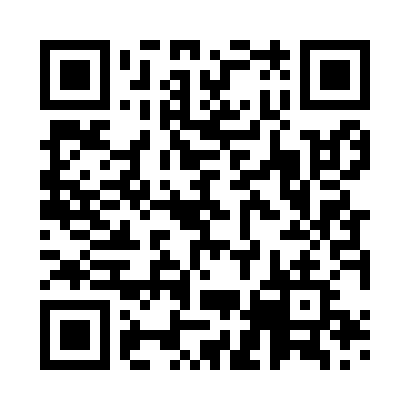 Prayer times for Arksva, LithuaniaWed 1 May 2024 - Fri 31 May 2024High Latitude Method: Angle Based RulePrayer Calculation Method: Muslim World LeagueAsar Calculation Method: HanafiPrayer times provided by https://www.salahtimes.comDateDayFajrSunriseDhuhrAsrMaghribIsha1Wed3:135:471:306:439:1411:392Thu3:125:451:306:449:1611:403Fri3:115:421:306:459:1811:414Sat3:105:401:306:469:2011:425Sun3:095:381:306:489:2211:436Mon3:085:361:306:499:2411:447Tue3:085:341:296:509:2611:448Wed3:075:321:296:519:2811:459Thu3:065:301:296:529:3011:4610Fri3:055:281:296:539:3211:4711Sat3:045:261:296:559:3411:4812Sun3:035:241:296:569:3611:4813Mon3:035:221:296:579:3811:4914Tue3:025:201:296:589:4011:5015Wed3:015:181:296:599:4211:5116Thu3:005:161:297:009:4411:5217Fri3:005:141:297:019:4511:5318Sat2:595:121:297:029:4711:5319Sun2:585:111:297:039:4911:5420Mon2:585:091:307:049:5111:5521Tue2:575:071:307:059:5311:5622Wed2:565:061:307:069:5411:5723Thu2:565:041:307:079:5611:5724Fri2:555:031:307:089:5811:5825Sat2:555:011:307:099:5911:5926Sun2:545:001:307:1010:0112:0027Mon2:544:591:307:1110:0212:0028Tue2:534:571:307:1110:0412:0129Wed2:534:561:307:1210:0512:0230Thu2:524:551:317:1310:0712:0331Fri2:524:541:317:1410:0812:03